UCHWAŁA NR XXX/188/20RADY POWIATU JAROCIŃSKIEGOz dnia 06 sierpnia 2020 r. zmieniająca uchwałę w sprawie ustalenia Wieloletniej Prognozy Finansowej
 Powiatu Jarocińskiego na lata 2020 - 2030Na podstawie art. 12 pkt 11 ustawy z dnia 5 czerwca 1998 r. o samorządzie powiatowym (Dz. U. z 2020 r. poz. 920) oraz art. 226, 229 i 232 ustawy z dnia 27 sierpnia 2009 r. o finansach publicznych (Dz. U. z 2019 r. poz. 869 ze zm. )  uchwala się, co następuje:§ 1. W Uchwale nr XXII/142/19 Rady Powiatu Jarocińskiego z dnia 17 grudnia 2019 r. w sprawie ustalenia Wieloletniej Prognozy Finansowej Powiatu Jarocińskiego na lata 
2020 – 2030 zmienionej uchwałami:- nr XXIV/158/20 Rady Powiatu Jarocińskiego z dnia 23 stycznia 2020 r. - nr XXV/161/20 Rady Powiatu Jarocińskiego z dnia 27 lutego 2020 r. - nr XXVI/165/20 Rady Powiatu Jarocińskiego z dnia 31 marca 2020 r. - nr XXVII/171/20 Rady Powiatu Jarocińskiego z dnia 12 maja 2020 r. - nr XXVIII/174/20 Rady Powiatu Jarocińskiego z dnia 15 czerwca 2020 r. - nr XXIX/182/20 Rady Powiatu Jarocińskiego z dnia 25 czerwca 2020 r. - nr 333/20 Zarządu Powiatu Jarocińskiego z dnia 29 czerwca 2020 r.wprowadza się następujące zmiany:1) § 1 ust. 2 otrzymuje następujące brzmienie:„2. Nadwyżka w roku 2020 w kwocie 1.601.496,14 zł przeznaczona zostanie na sfinansowanie rozchodów, zgodnie z załącznikiem nr 1 do niniejszej uchwały.”;wymieniony w §1 załącznik nr 1 – Wieloletnia Prognoza Finansowa – otrzymuje brzmienie określone załącznikiem nr 1 do niniejszej uchwały;3) wymieniony w §1 załącznik nr 2 – Wykaz Przedsięwzięć do WPF  – otrzymuje brzmienie         określone załącznikiem nr 2 do niniejszej uchwały.	§ 2. Wykonanie uchwały powierza się Zarządowi Powiatu Jarocińskiego.	§ 3. Uchwała wchodzi w życie z dniem podjęcia.	Przewodniczący
	Rady Powiatu							            
                                                                  Jan SzczerbańOBJAŚNIENIAPRZYJĘTYCH WARTOŚCIObjaśnienia do załącznika nr 1 Wieloletnia Prognoza Finansowa Powiatu JarocińskiegoOpisano kolumny, w których wartości uległy zmianie w stosunku do ostatniej aktualizacji. 1. Dochody ogółem, 1.1 Dochody bieżąceW 2020 roku dochody ogółem, w tym dochody bieżące zwiększają się o kwotę 771.014,37 zł. Wynika to z wprowadzenia do budżetu zmian m.in. w planach dotacji z budżetu państwa na podstawie otrzymanych informacji od Wojewody Wielkopolskiego, otrzymanych środków 
z Funduszu Pracy oraz środków z Wojewódzkiego Funduszu Ochrony Środowiska 
i Gospodarki Wodnej. Ponadto dochody bieżące zwiększają się, o wartości pozyskane przez Powiat na realizację przedsięwzięcia finansowanego ze środków europejskich. Nowelizuje się także wartości w kolumnach o kwoty dotacji wprowadzone wcześniejszymi uchwałami Zarządu. 1.1.2 dochody z tytułu udziału we wpływach z podatku dochodowego od osób prawnych Zmiany w 2020 roku wynikają z projektowanych zmian w budżecie bieżącego roku.1.1.4 z tytułu dotacji i środków przeznaczonych na cele bieżąceZwiększenie w kwocie 508.814,37 zł dotyczy zwiększenia planów dotacji z budżetu państwa oraz środków z Funduszu Pracy. Ponadto dotyczy dotacji ze środków europejskich:- Plan Działania Krajowej Sieci Obszarów Wiejskich na lata 2014-2020 Plan operacyjny na lata 2014-2020 na realizację operacji I Powiatowy Festiwal Lokalnych Smaków i Rękodzieła,- na realizację projektu Wsparcie dzieci umieszczonych  w pieczy zastępczej w okresie epidemii COVID-19 na podstawie pism Wojewody Wielkopolskiego nr FB-I.3111.242.2020.3.  oraz nr FB-I.3111.243.2020.3.1.1.5 pozostałe dochodyZwiększenie w 2020 r. w kwocie 225.011,76 zł dotyczy wprowadzenia do budżetu ponadplanowych  dochodów m.in. z tytułu opłat i kar za korzystanie ze środowiska, wpływów z opłat komunikacyjnych oraz zwiększeń planu dochodów Domu Dziecka w Górze (z tytułu darowizn)  i Domu Pomocy Społecznej w Kotlinie (z tytułu darowizny i otrzymanego odszkodowania). 2. Wydatki ogółemZmiana dotyczy roku 2020. Wydatki ogółem zwiększają się o kwotę 794.314,37 zł. 2.1 Wydatki bieżąceZmiany w 2020 r. są odzwierciedleniem zmian dokonanych po stronie prognozy dochodów 
w związku z otrzymanymi zwiększeniami ww. planów dotacji oraz wpływów z darowizn 
i odszkodowań. Wydatki bieżące zwiększone zostają m.in. na realizację zadań powiatu związanych z rejestracją pojazdów oraz ochroną środowiska. 2.1.1 na wynagrodzenia i składki od nich naliczane Zmiany w 2020 roku wynikają z projektowanych zmian w budżecie bieżącego roku.2.2/2.2.1 wydatki majątkowe Wydatki majątkowe w roku 2020 zwiększają się, o kwotę 27.000 zł i dotyczą zabezpieczenia środków na fundusz wsparcia celem dofinansowania przez powiat zakupu namiotu  pneumatyczno- ratowniczego dla KPPSP w Jarocinie oraz wprowadzeniem do budżetu nowego zadania pn. Wykorzystanie wód opadowych z dachu Zespołu Szkół Ponadpodstawowych nr 1 w Jarocinie poprzez zamontowanie zbiornika magazynującego wodę. 3. Wynik budżetu, 3.1 Kwota prognozowanej nadwyżki budżetu z przeznaczeniem na spłatę kredytów, pożyczek i wykup papierów wartościowychNowelizacji ulega prognozowana wartość deficytu w roku bieżącym, co jest skutkiem zmian wprowadzanych w budżecie. 4./4.3 Przychody budżetuW 2020 r. zwiększa się przychody o kwotę 23.300 zł z tytułu wolnych środków,
 co wynika ze zmian wprowadzonych w budżecie. Wolnymi środkami postanawia się sfinansować następujące wydatki: - wkład własny powiatu na zadanie  I Powiatowy Festiwal Lokalnych Smaków i Rękodzieła 
w kwocie 2.400 zł,- środki na fundusz wsparcia celem dofinansowania przez powiat zakupu 12 kompletów ubrań specjalnych oraz zakupu namiotu  pneumatyczno- ratowniczego dla KPPSP w Jarocinie 
w łącznej kwocie 12.000 zł,- zabezpieczenie środków celem zapłaty odsetek od zwrotu nienależnie zapłaconej zaległościz tytułu zwrotu dotacji oraz  zapłatę odsetek w związku z korektą VAT za rok 2019 w łącznej kwocie 8.900 zł. 7.1 – 7.2  Różnica między dochodami bieżącymi, a wydatkami bieżącymi Zmiana w roku 2020 wynika z nowelizacji wprowadzonych w Prognozie w kolumnach 1.1. 
i 2.1.  8.1 – 8.4.1 Wskaźniki spłaty zobowiązańW każdym roku prognozy powiat spełnia wskaźniki spłaty zobowiązań.Finansowanie programów, projektów lub zadań realizowanych z udziałem środków, o których mowa w art. 5 ust. 1 pkt 2 i 3 ustawy W związku z pozyskanymi przez Powiat środkami w ramach Planu Działania Krajowej Sieci Obszarów Wiejskich na lata 2014-2020 Plan operacyjny na lata 2014-2020 na realizację operacji I Powiatowy Festiwal Lokalnych Smaków i Rękodzieła dokonuje się zwiększenia zarówno dochodów bieżących, jak i wydatków bieżących.Na podstawie pism Wojewody Wielkopolskiego nr FB-I.3111.242.2020.3. oraz 
nr FB-I.3111.243.2020.3.  zwiększa się dochody bieżące oraz wydatki bieżące na realizację projektu Wsparcie dzieci umieszczonych  w pieczy zastępczej w okresie epidemii COVID-19. 10.1 – 10.1.2 Wydatki objęte limitem, o którym mowa w art. 226 ust. 3 pkt 4 ustawy Zmiany w 2020 roku wynikają z projektowanych zmian w budżecie bieżącego roku i dotyczą zadania Przebudowa drogi powiatowej nr 4206 P Rusko-Potarzyca-Golina. Objaśnienia do załącznika nr 2 Wykaz Przedsięwzięć do WPF Zmiany w ramach przedsięwzięcia  Przebudowa drogi powiatowej nr 4206 P Rusko-Potarzyca-Golina.   wynikają z projektowanych zmian w budżecie bieżącego roku. Dotyczą łącznych nakładów finansowych, limitu 2020 r. oraz limitu zobowiązań. Zwiększenie
w każdej kolumnie następuje o kwotę 7.000,00 zł. Uzasadnienie do Uchwały nr XXX/188/20Rady Powiatu Jarocińskiegoz dnia 06 sierpnia 2020 r. zmieniającej uchwałę w sprawie ustalenia Wieloletniej Prognozy Finansowej Powiatu Jarocińskiego na lata 2020 - 2030Zgodnie z art. 229 ustawy z dnia 27 sierpnia 2009 r. o finansach publicznych 
(Dz. U. z 2019 r. poz. 869 ze zm.) wartości przyjęte w wieloletniej prognozie finansowej 
i budżecie jednostki samorządu terytorialnego powinny być zgodne co najmniej w zakresie wyniku budżetu i związanych z nim kwot przychodów i rozchodów oraz długu jednostki samorządu terytorialnego. W związku z powyższym podjęcie niniejszej uchwały jest zasadne.Za Zarząd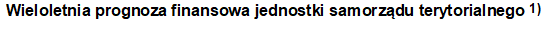 Załącznik nr 1do Uchwały nr XXX/188/20Zarządu Powiatu Jarocińskiegoz dnia 06 sierpnia 2020 r.Załącznik nr 1do Uchwały nr XXX/188/20Zarządu Powiatu Jarocińskiegoz dnia 06 sierpnia 2020 r.Załącznik nr 1do Uchwały nr XXX/188/20Zarządu Powiatu Jarocińskiegoz dnia 06 sierpnia 2020 r.Załącznik nr 1do Uchwały nr XXX/188/20Zarządu Powiatu Jarocińskiegoz dnia 06 sierpnia 2020 r.Załącznik nr 1do Uchwały nr XXX/188/20Zarządu Powiatu Jarocińskiegoz dnia 06 sierpnia 2020 r.Załącznik nr 1do Uchwały nr XXX/188/20Zarządu Powiatu Jarocińskiegoz dnia 06 sierpnia 2020 r.WyszczególnienieWyszczególnienie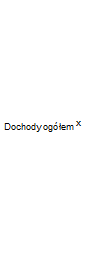 z tego:z tego:z tego:z tego:z tego:z tego:z tego:z tego:z tego:z tego:z tego:z tego:z tego:WyszczególnienieWyszczególnienie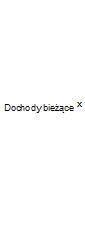 z tego:z tego:z tego:z tego:z tego:z tego:z tego:z tego: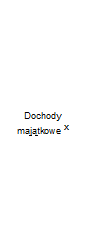 w tym:w tym:WyszczególnienieWyszczególnieniedochody z tytułu udziału we wpływach z podatku dochodowego od osób fizycznychdochody z tytułu udziału we wpływach z podatku dochodowego od osób prawnych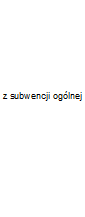 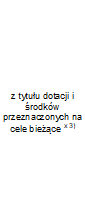 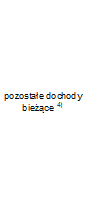 w tym: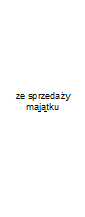 z tytułu dotacji oraz środków przeznaczonych na inwestycjeWyszczególnienieWyszczególnieniedochody z tytułu udziału we wpływach z podatku dochodowego od osób fizycznychdochody z tytułu udziału we wpływach z podatku dochodowego od osób prawnychz podatku od nieruchomościz tytułu dotacji oraz środków przeznaczonych na inwestycjeLpLp11.11.1.11.1.21.1.31.1.31.1.41.1.41.1.51.1.5.11.21.21.2.11.2.22020202097 079 908,9186 636 232,5117 401 524,00473 188,2444 206 840,0044 206 840,0014 720 571,9714 720 571,979 834 108,300,0010 443 676,4010 443 676,402 000,0010 441 676,402021202189 434 253,4685 734 253,4618 097 584,96444 720,0045 090 976,8045 090 976,8012 678 563,6812 678 563,689 422 408,020,003 700 000,003 700 000,000,003 700 000,002022202286 767 573,0486 767 573,0418 821 488,36453 614,4045 992 796,3445 992 796,3411 899 221,7511 899 221,759 600 452,190,000,000,000,000,002023202388 879 354,2588 879 354,2519 574 347,89462 686,6946 912 652,2746 912 652,2712 137 206,1812 137 206,189 792 461,220,000,000,000,000,002024202491 048 428,2791 048 428,2720 357 321,81471 940,4247 850 905,3147 850 905,3112 379 950,3012 379 950,309 988 310,430,000,000,000,000,002025202593 276 543,2293 276 543,2221 171 614,68481 379,2348 807 923,4248 807 923,4212 627 549,3212 627 549,3210 188 076,570,000,000,000,000,002026202695 565 506,3795 565 506,3722 018 479,27491 006,8149 784 081,8949 784 081,8912 880 100,3012 880 100,3010 391 838,100,000,000,000,000,002027202797 917 186,0897 917 186,0822 899 218,44500 826,9550 779 763,5350 779 763,5313 137 702,3013 137 702,3010 599 674,850,000,000,000,000,0020282028100 333 514,17100 333 514,1723 815 187,18510 843,4951 795 358,8051 795 358,8013 400 456,3413 400 456,3410 811 668,360,000,000,000,000,0020292029102 816 488,26102 816 488,2624 767 794,67521 060,3652 831 265,9852 831 265,9813 668 465,4713 668 465,4711 027 901,780,000,000,000,000,0020302030105 368 173,95105 368 173,9525 758 506,46531 481,5753 887 891,3053 887 891,3013 941 834,8013 941 834,8011 248 459,820,000,000,000,000,00Strona 1 z 10Strona 1 z 10Strona 1 z 10Strona 1 z 10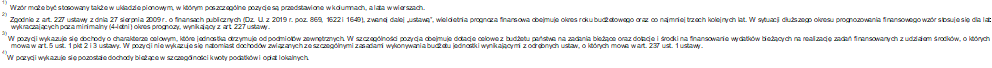 Strona 2 z 10Strona 2 z 10Wyszczególnienie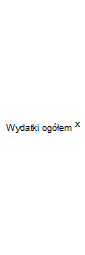 z tego:z tego:z tego:z tego:z tego:z tego:z tego:z tego:z tego:z tego:z tego:Wyszczególnienie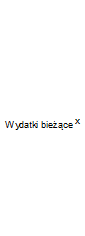 w tym:w tym:w tym:w tym:w tym:w tym: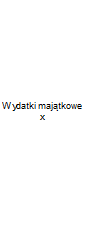 w tym:w tym:Wyszczególnienie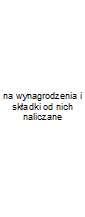 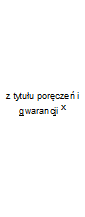 w tym: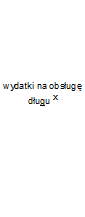 w tym:w tym: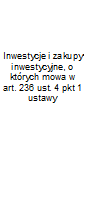 w tym:Wyszczególnienie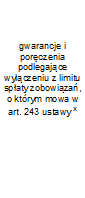 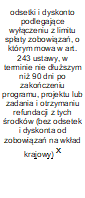 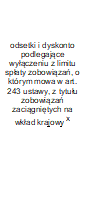 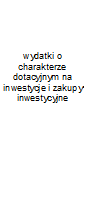 Lp22.12.1.12.1.22.1.2.12.1.32.1.3.12.1.3.22.22.22.2.12.2.1.1202095 478 412,7780 009 812,4355 106 217,771 530 431,750,00408 548,000,000,0015 468 600,3415 468 600,3413 667 600,34228 718,95202191 726 590,9478 324 034,6756 204 081,242 115 499,880,00401 354,060,000,0013 402 556,2713 402 556,2713 370 494,713 000,00202283 845 875,5679 288 603,2757 778 393,672 056 592,640,00403 136,840,000,004 557 272,294 557 272,298 842,503 000,00202385 709 354,2581 239 215,0659 469 765,162 015 171,700,00332 770,330,000,004 470 139,194 470 139,198 842,503 000,00202487 378 428,2783 253 834,9161 211 038,131 993 144,130,00253 269,500,000,004 124 593,364 124 593,363 000,003 000,00202589 056 543,2285 027 710,1063 003 692,931 678 026,610,00157 626,360,000,004 028 833,124 028 833,120,000,00202691 985 506,3786 764 869,7364 849 253,881 256 193,080,0071 356,340,000,005 220 636,645 220 636,640,000,00202797 117 186,0888 604 851,4666 749 290,66840 000,000,0019 920,000,000,008 512 334,628 512 334,620,000,002028100 333 514,1790 936 660,7768 705 419,69820 000,000,000,000,000,009 396 853,409 396 853,400,000,002029102 816 488,2693 344 329,6970 719 305,65790 000,000,000,000,000,009 472 158,579 472 158,570,000,002030105 368 173,9595 849 811,9072 792 662,62790 000,000,000,000,000,009 518 362,059 518 362,050,000,00Strona 3 z 10Strona 3 z 10Strona 3 z 10Strona 3 z 10Wyszczególnienie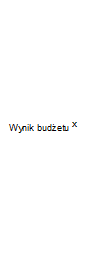 w tym: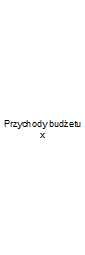 z tego:z tego:z tego:z tego:z tego:z tego:z tego:Wyszczególnienie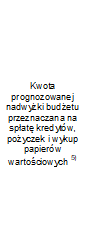 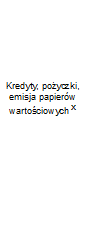 w tym: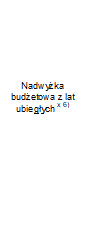 w tym: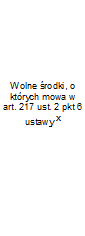 w tym:w tym:Wyszczególnienie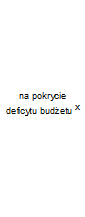 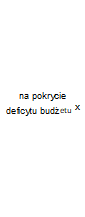 Lp33.144.14.1.14.24.2.14.34.3.14.3.120201 601 496,141 601 496,14862 503,860,000,00518 217,160,00194 286,700,000,002021-2 292 337,480,004 081 697,483 931 697,482 292 337,480,000,000,000,000,0020222 921 697,482 921 697,48150 000,000,000,000,000,000,000,000,0020233 170 000,003 170 000,00150 000,000,000,000,000,000,000,000,0020243 670 000,003 670 000,00150 000,000,000,000,000,000,000,000,0020254 220 000,004 220 000,000,000,000,000,000,000,000,000,0020263 580 000,003 580 000,000,000,000,000,000,000,000,000,002027800 000,00800 000,000,000,000,000,000,000,000,000,0020280,000,000,000,000,000,000,000,000,000,0020290,000,000,000,000,000,000,000,000,000,0020300,000,000,000,000,000,000,000,000,000,00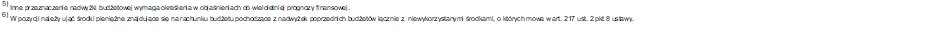 Strona 4 z 10Strona 4 z 10Strona 4 z 10Wyszczególnieniez tego:z tego:z tego:z tego: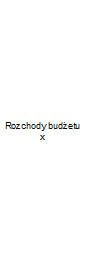 z tego:z tego:z tego:z tego:z tego:Wyszczególnienie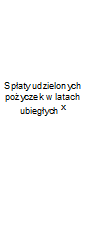 w tym: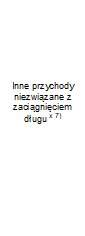 w tym: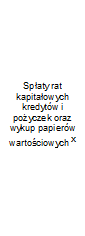 w tym:w tym:w tym:w tym:Wyszczególnienie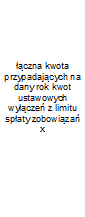 w tym:w tym:w tym:Wyszczególnienie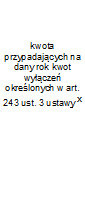 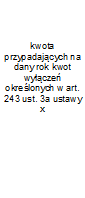 Lp4.44.4.14.54.5.155.15.1.15.1.1.15.1.1.25.1.1.22020150 000,000,000,000,002 464 000,002 464 000,000,000,000,000,002021150 000,000,000,000,001 789 360,001 789 360,000,000,000,000,002022150 000,000,000,000,003 071 697,483 071 697,480,000,000,000,002023150 000,000,000,000,003 320 000,003 320 000,000,000,000,000,002024150 000,000,000,000,003 820 000,003 820 000,000,000,000,000,0020250,000,000,000,004 220 000,004 220 000,000,000,000,000,0020260,000,000,000,003 580 000,003 580 000,000,000,000,000,0020270,000,000,000,00800 000,00800 000,000,000,000,000,0020280,000,000,000,000,000,000,000,000,000,0020290,000,000,000,000,000,000,000,000,000,0020300,000,000,000,000,000,000,000,000,000,00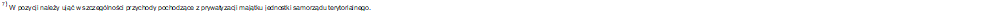 Strona 5 z 10Strona 5 z 10Strona 5 z 10WyszczególnienieRozchody budżetu, z tego:Rozchody budżetu, z tego:Rozchody budżetu, z tego:Rozchody budżetu, z tego:Rozchody budżetu, z tego: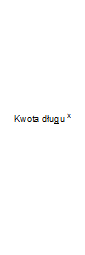 w tym:Relacja zrównoważenia wydatków bieżących, o której mowa w art. 242 ustawyRelacja zrównoważenia wydatków bieżących, o której mowa w art. 242 ustawyRelacja zrównoważenia wydatków bieżących, o której mowa w art. 242 ustawyWyszczególnieniełączna kwota przypadających na dany rok kwot ustawowych wyłączeń z limitu spłaty zobowiązań, w tym:łączna kwota przypadających na dany rok kwot ustawowych wyłączeń z limitu spłaty zobowiązań, w tym:łączna kwota przypadających na dany rok kwot ustawowych wyłączeń z limitu spłaty zobowiązań, w tym:łączna kwota przypadających na dany rok kwot ustawowych wyłączeń z limitu spłaty zobowiązań, w tym: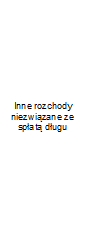 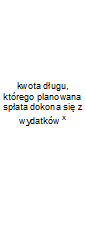 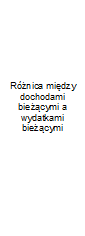 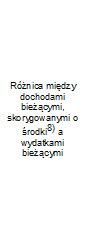 Wyszczególnienie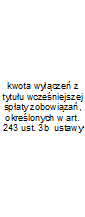 z tego:z tego:z tego:Wyszczególnienie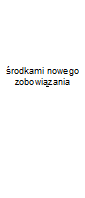 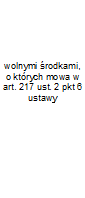 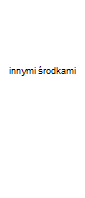 Lp5.1.1.35.1.1.3.15.1.1.3.25.1.1.3.35.266.17.17.27.220200,000,000,000,000,0016 697 957,5028 597,506 626 420,087 338 923,947 338 923,942021xxxx0,0018 830 762,4819 065,007 410 218,797 410 218,797 410 218,792022xxxx0,0015 749 532,509 532,507 478 969,777 628 969,777 628 969,772023xxxx0,0012 420 000,000,007 640 139,197 790 139,197 790 139,192024xxxx0,008 600 000,000,007 794 593,367 944 593,367 944 593,362025xxxx0,004 380 000,000,008 248 833,128 248 833,128 248 833,122026xxxx0,00800 000,000,008 800 636,648 800 636,648 800 636,642027xxxx0,000,000,009 312 334,629 312 334,629 312 334,622028xxxx0,000,000,009 396 853,409 396 853,409 396 853,402029xxxx0,000,000,009 472 158,579 472 158,579 472 158,572030xxxx0,000,000,009 518 362,059 518 362,059 518 362,05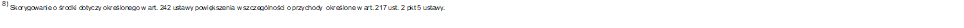 Strona 6 z 10Strona 6 z 10Strona 6 z 10WyszczególnienieWskaźnik spłaty zobowiązańWskaźnik spłaty zobowiązańWskaźnik spłaty zobowiązańWskaźnik spłaty zobowiązańWskaźnik spłaty zobowiązańWskaźnik spłaty zobowiązańWskaźnik spłaty zobowiązańWyszczególnienie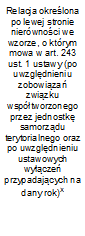 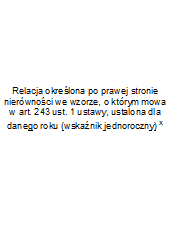 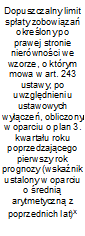 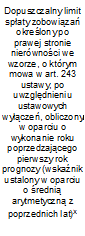 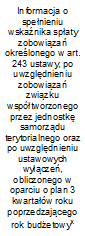 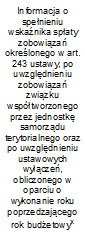 Lp8.18.28.28.38.3.18.48.4.120206,14%11,60%11,61%13,93%15,34%TAKTAK20215,91%10,63%10,63%12,37%13,79%TAKTAK20227,40%10,53%10,53%11,67%13,08%TAKTAK20237,40%10,39%10,39%10,92%10,92%TAKTAK20247,71%10,23%10,23%10,52%10,52%TAKTAK20257,51%10,42%x10,38%10,38%TAKTAK20265,94%10,73%x10,94%11,52%TAKTAK20271,96%11,01%x10,65%10,65%TAKTAK20280,94%10,81%x10,56%10,56%TAKTAK20290,89%10,63%x10,59%10,59%TAKTAK20300,86%10,41%x10,60%10,60%TAKTAKStrona 7 z 10WyszczególnienieFinansowanie programów, projektów lub zadań realizowanych z udziałem środków, o których mowa w art. 5 ust. 1 pkt 2 i 3 ustawyFinansowanie programów, projektów lub zadań realizowanych z udziałem środków, o których mowa w art. 5 ust. 1 pkt 2 i 3 ustawyFinansowanie programów, projektów lub zadań realizowanych z udziałem środków, o których mowa w art. 5 ust. 1 pkt 2 i 3 ustawyFinansowanie programów, projektów lub zadań realizowanych z udziałem środków, o których mowa w art. 5 ust. 1 pkt 2 i 3 ustawyFinansowanie programów, projektów lub zadań realizowanych z udziałem środków, o których mowa w art. 5 ust. 1 pkt 2 i 3 ustawyFinansowanie programów, projektów lub zadań realizowanych z udziałem środków, o których mowa w art. 5 ust. 1 pkt 2 i 3 ustawyFinansowanie programów, projektów lub zadań realizowanych z udziałem środków, o których mowa w art. 5 ust. 1 pkt 2 i 3 ustawyFinansowanie programów, projektów lub zadań realizowanych z udziałem środków, o których mowa w art. 5 ust. 1 pkt 2 i 3 ustawyFinansowanie programów, projektów lub zadań realizowanych z udziałem środków, o których mowa w art. 5 ust. 1 pkt 2 i 3 ustawyFinansowanie programów, projektów lub zadań realizowanych z udziałem środków, o których mowa w art. 5 ust. 1 pkt 2 i 3 ustawyWyszczególnienieDochody bieżące na programy, projekty lub zadania finansowane z udziałem środków, o których mowa w art. 5 ust. 1 pkt 2 i 3 ustawyw tym:w tym:Dochody majątkowe na programy, projekty lub zadania finansowane z udziałem środków, o których mowa w art. 5 ust. 1 pkt 2 i 3 ustawyw tym:w tym:Wydatki bieżące na programy, projekty lub zadania finansowane z udziałem środków, o których mowa w art. 5 ust. 1 pkt 2 i 3 ustawyw tym:w tym:w tym:WyszczególnienieDochody bieżące na programy, projekty lub zadania finansowane z udziałem środków, o których mowa w art. 5 ust. 1 pkt 2 i 3 ustawy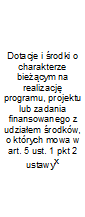 w tym:Dochody majątkowe na programy, projekty lub zadania finansowane z udziałem środków, o których mowa w art. 5 ust. 1 pkt 2 i 3 ustawyDochody majątkowe  na programy, projekty lub zadania finansowane z udziałem środków, o których mowa w art. 5 ust. 1 pkt 2 ustawyw tym:Wydatki bieżące na programy, projekty lub zadania finansowane z udziałem środków, o których mowa w art. 5 ust. 1 pkt 2 i 3 ustawy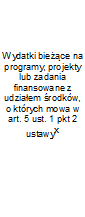 w tym:w tym:WyszczególnienieDochody bieżące na programy, projekty lub zadania finansowane z udziałem środków, o których mowa w art. 5 ust. 1 pkt 2 i 3 ustawyśrodki określone w art. 5 ust. 1 pkt 2 ustawyDochody majątkowe na programy, projekty lub zadania finansowane z udziałem środków, o których mowa w art. 5 ust. 1 pkt 2 i 3 ustawyDochody majątkowe  na programy, projekty lub zadania finansowane z udziałem środków, o których mowa w art. 5 ust. 1 pkt 2 ustawyśrodki określone w art. 5 ust. 1 pkt 2 ustawyWydatki bieżące na programy, projekty lub zadania finansowane z udziałem środków, o których mowa w art. 5 ust. 1 pkt 2 i 3 ustawyfinansowane środkami określonymi w art. 5 ust. 1 pkt 2 ustawyfinansowane środkami określonymi w art. 5 ust. 1 pkt 2 ustawyLp9.19.1.19.1.1.19.29.2.19.2.1.19.39.3.19.3.1.19.3.1.120202 126 982,682 116 982,681 955 412,070,000,000,003 423 715,493 423 715,493 145 161,133 145 161,132021903 460,01903 460,01853 267,793 000 000,003 000 000,003 000 000,00906 460,01853 267,79853 267,79853 267,7920220,000,000,000,000,000,000,000,000,000,0020230,000,000,000,000,000,000,000,000,000,0020240,000,000,000,000,000,000,000,000,000,0020250,000,000,000,000,000,000,000,000,000,0020260,000,000,000,000,000,000,000,000,000,0020270,000,000,000,000,000,000,000,000,000,0020280,000,000,000,000,000,000,000,000,000,0020290,000,000,000,000,000,000,000,000,000,0020300,000,000,000,000,000,000,000,000,000,00Strona 8 z 10Strona 8 z 10WyszczególnienieInformacje uzupełniające o wybranych kategoriach finansowychInformacje uzupełniające o wybranych kategoriach finansowychInformacje uzupełniające o wybranych kategoriach finansowychInformacje uzupełniające o wybranych kategoriach finansowychInformacje uzupełniające o wybranych kategoriach finansowychInformacje uzupełniające o wybranych kategoriach finansowychInformacje uzupełniające o wybranych kategoriach finansowychInformacje uzupełniające o wybranych kategoriach finansowychWyszczególnienieWydatki majątkowe na programy, projekty lub zadania finansowane z udziałem środków, o których mowa w art. 5 ust. 1 pkt 2 i 3 ustawyw tym:w tym:Wydatki objęte limitem, o którym mowa w art. 226 ust. 3 pkt 4 ustawyz tego:z tego:Wydatki bieżące na pokrycie ujemnego wyniku finansowego samodzielnego publicznego zakładu opieki zdrowotnejWydatki na spłatę zobowiązań przejmowanych w związku z likwidacją lub przekształceniem samodzielnego publicznego zakładu opieki zdrowotnej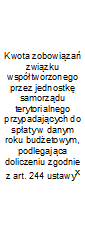 Kwota zobowiązań wynikających z przejęcia przez jednostkę samorządu terytorialnego zobowiązań po likwidowanych i przekształcanych samorządowych osobach prawnychWyszczególnienieWydatki majątkowe na programy, projekty lub zadania finansowane z udziałem środków, o których mowa w art. 5 ust. 1 pkt 2 i 3 ustawyWydatki majątkowe na programy, projekty lub zadania finansowane z udziałem środków, o których mowa w art. 5 ust. 1 pkt 2 ustawyw tym:Wydatki objęte limitem, o którym mowa w art. 226 ust. 3 pkt 4 ustawybieżącemajątkoweWydatki bieżące na pokrycie ujemnego wyniku finansowego samodzielnego publicznego zakładu opieki zdrowotnejWydatki na spłatę zobowiązań przejmowanych w związku z likwidacją lub przekształceniem samodzielnego publicznego zakładu opieki zdrowotnejKwota zobowiązań wynikających z przejęcia przez jednostkę samorządu terytorialnego zobowiązań po likwidowanych i przekształcanych samorządowych osobach prawnychWyszczególnienieWydatki majątkowe na programy, projekty lub zadania finansowane z udziałem środków, o których mowa w art. 5 ust. 1 pkt 2 i 3 ustawyWydatki majątkowe na programy, projekty lub zadania finansowane z udziałem środków, o których mowa w art. 5 ust. 1 pkt 2 ustawyfinansowane środkami określonymi w art. 5 ust. 1 pkt 2 ustawyWydatki objęte limitem, o którym mowa w art. 226 ust. 3 pkt 4 ustawybieżącemajątkoweWydatki bieżące na pokrycie ujemnego wyniku finansowego samodzielnego publicznego zakładu opieki zdrowotnejWydatki na spłatę zobowiązań przejmowanych w związku z likwidacją lub przekształceniem samodzielnego publicznego zakładu opieki zdrowotnejKwota zobowiązań wynikających z przejęcia przez jednostkę samorządu terytorialnego zobowiązań po likwidowanych i przekształcanych samorządowych osobach prawnychLp9.49.4.19.4.1.110.110.1.110.1.210.210.310.410.410.520201 284 880,211 284 880,21241 930,1613 015 530,403 250 953,859 764 576,550,000,000,000,000,0020213 484 400,003 484 400,003 000 000,0014 389 844,721 019 350,0113 370 494,710,000,000,000,000,0020223 000,003 000,000,0015 532,506 690,008 842,500,000,000,000,000,0020233 000,003 000,000,0012 532,503 690,008 842,500,000,000,000,000,0020243 000,003 000,000,003 000,000,003 000,000,000,000,000,000,0020250,000,000,000,000,000,000,000,000,000,000,0020260,000,000,000,000,000,000,000,000,000,000,0020270,000,000,000,000,000,000,000,000,000,000,0020280,000,000,000,000,000,000,000,000,000,000,0020290,000,000,000,000,000,000,000,000,000,000,0020300,000,000,000,000,000,000,000,000,000,000,00Strona 9 z 10Strona 9 z 10Strona 9 z 10WyszczególnienieInformacje uzupełniające o wybranych kategoriach finansowychInformacje uzupełniające o wybranych kategoriach finansowychInformacje uzupełniające o wybranych kategoriach finansowychInformacje uzupełniające o wybranych kategoriach finansowychInformacje uzupełniające o wybranych kategoriach finansowychInformacje uzupełniające o wybranych kategoriach finansowychInformacje uzupełniające o wybranych kategoriach finansowychInformacje uzupełniające o wybranych kategoriach finansowychInformacje uzupełniające o wybranych kategoriach finansowychInformacje uzupełniające o wybranych kategoriach finansowychWyszczególnienie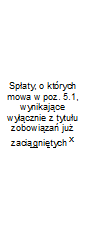 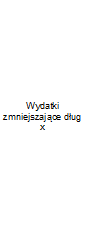 w tym:w tym:w tym:w tym:w tym: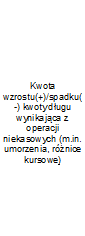 Wcześniejsza spłata zobowiązań, wyłączona z limitu spłaty zobowiązań, dokonywana w formie wydatków budżetowychWcześniejsza spłata zobowiązań, wyłączona z limitu spłaty zobowiązań, dokonywana w formie wydatków budżetowychWyszczególnienie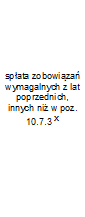 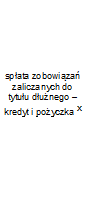 w tym:w tym: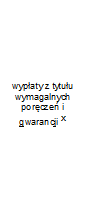 Wcześniejsza spłata zobowiązań, wyłączona z limitu spłaty zobowiązań, dokonywana w formie wydatków budżetowychWcześniejsza spłata zobowiązań, wyłączona z limitu spłaty zobowiązań, dokonywana w formie wydatków budżetowychWyszczególnienie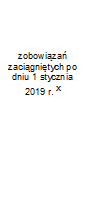 w tym:Wcześniejsza spłata zobowiązań, wyłączona z limitu spłaty zobowiązań, dokonywana w formie wydatków budżetowychWcześniejsza spłata zobowiązań, wyłączona z limitu spłaty zobowiązań, dokonywana w formie wydatków budżetowychWyszczególnienie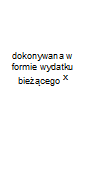 Wcześniejsza spłata zobowiązań, wyłączona z limitu spłaty zobowiązań, dokonywana w formie wydatków budżetowychWcześniejsza spłata zobowiązań, wyłączona z limitu spłaty zobowiązań, dokonywana w formie wydatków budżetowychLp10.610.710.7.110.7.210.7.2.110.7.2.1.110.7.310.810.910.920202 464 000,009 532,500,009 532,509 532,503 690,000,000,000,000,0020211 789 360,009 532,500,009 532,509 532,503 690,000,000,00xx20222 480 000,009 532,500,009 532,509 532,503 690,000,000,00xx20232 660 000,009 532,500,009 532,509 532,503 690,000,000,00xx20243 060 000,000,000,000,000,000,000,000,00xx20253 260 000,000,000,000,000,000,000,000,00xx20262 620 000,000,000,000,000,000,000,000,00xx2027800 000,000,000,000,000,000,000,000,00xx20280,000,000,000,000,000,000,000,00xx20290,000,000,000,000,000,000,000,00xx20300,000,000,000,000,000,000,000,00xx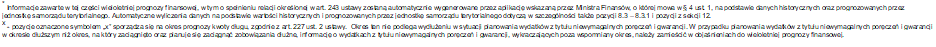 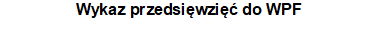 Załacznik nr 2do Uchwały nr XXX/188/20Rady Powiatu Jarocińskiegoz dnia 06 sierpnia 2020 r.Załacznik nr 2do Uchwały nr XXX/188/20Rady Powiatu Jarocińskiegoz dnia 06 sierpnia 2020 r.Załacznik nr 2do Uchwały nr XXX/188/20Rady Powiatu Jarocińskiegoz dnia 06 sierpnia 2020 r.kwoty w złkwoty w złL.p.Nazwa i celJednostka odpowiedzialna lub koordynującaJednostka odpowiedzialna lub koordynującaJednostka odpowiedzialna lub koordynującaOkres realizacjiOkres realizacjiŁączne nakłady finansoweŁączne nakłady finansoweŁączne nakłady finansoweLimit 2020Limit 2021Limit 2022Limit 2022Limit 2023Limit 2024L.p.Nazwa i celJednostka odpowiedzialna lub koordynującaJednostka odpowiedzialna lub koordynującaJednostka odpowiedzialna lub koordynującaOdDoŁączne nakłady finansoweŁączne nakłady finansoweŁączne nakłady finansoweLimit 2020Limit 2021Limit 2022Limit 2022Limit 2023Limit 20241Wydatki na przedsięwzięcia-ogółem (1.1+1.2+1.3)Wydatki na przedsięwzięcia-ogółem (1.1+1.2+1.3)Wydatki na przedsięwzięcia-ogółem (1.1+1.2+1.3)Wydatki na przedsięwzięcia-ogółem (1.1+1.2+1.3)Wydatki na przedsięwzięcia-ogółem (1.1+1.2+1.3)Wydatki na przedsięwzięcia-ogółem (1.1+1.2+1.3)32 367 774,1432 367 774,1432 367 774,1413 015 530,4014 389 844,7215 532,5015 532,5012 532,503 000,001.a- wydatki bieżące- wydatki bieżące- wydatki bieżące- wydatki bieżące- wydatki bieżące- wydatki bieżące5 827 868,975 827 868,975 827 868,973 250 953,851 019 350,016 690,006 690,003 690,000,001.b- wydatki majątkowe- wydatki majątkowe- wydatki majątkowe- wydatki majątkowe- wydatki majątkowe- wydatki majątkowe26 539 905,1726 539 905,1726 539 905,179 764 576,5513 370 494,718 842,508 842,508 842,503 000,001.1Wydatki na programy, projekty lub zadania związane z programami realizowanymi z udziałem środków, o których mowa w art.5 ust.1 pkt 2 i 3 ustawy z dnia 27 sierpnia 2009.r. o finansach publicznych (Dz.U.Nr 157, poz.1240,z późn.zm.), z tego:Wydatki na programy, projekty lub zadania związane z programami realizowanymi z udziałem środków, o których mowa w art.5 ust.1 pkt 2 i 3 ustawy z dnia 27 sierpnia 2009.r. o finansach publicznych (Dz.U.Nr 157, poz.1240,z późn.zm.), z tego:Wydatki na programy, projekty lub zadania związane z programami realizowanymi z udziałem środków, o których mowa w art.5 ust.1 pkt 2 i 3 ustawy z dnia 27 sierpnia 2009.r. o finansach publicznych (Dz.U.Nr 157, poz.1240,z późn.zm.), z tego:Wydatki na programy, projekty lub zadania związane z programami realizowanymi z udziałem środków, o których mowa w art.5 ust.1 pkt 2 i 3 ustawy z dnia 27 sierpnia 2009.r. o finansach publicznych (Dz.U.Nr 157, poz.1240,z późn.zm.), z tego:Wydatki na programy, projekty lub zadania związane z programami realizowanymi z udziałem środków, o których mowa w art.5 ust.1 pkt 2 i 3 ustawy z dnia 27 sierpnia 2009.r. o finansach publicznych (Dz.U.Nr 157, poz.1240,z późn.zm.), z tego:Wydatki na programy, projekty lub zadania związane z programami realizowanymi z udziałem środków, o których mowa w art.5 ust.1 pkt 2 i 3 ustawy z dnia 27 sierpnia 2009.r. o finansach publicznych (Dz.U.Nr 157, poz.1240,z późn.zm.), z tego:9 689 358,609 689 358,609 689 358,604 010 522,094 387 860,013 000,003 000,003 000,003 000,001.1.1- wydatki bieżące- wydatki bieżące- wydatki bieżące- wydatki bieżące- wydatki bieżące- wydatki bieżące5 024 911,585 024 911,585 024 911,582 981 803,14903 460,010,000,000,000,001.1.1.10Podniesienie jakości kształcenia w I Liceum Ogólnokształcącym im. T. Kościuszki w Jarocinie -Starostwo Powiatowe w JarocinieStarostwo Powiatowe w JarocinieStarostwo Powiatowe w Jarocinie20182020438 119,50438 119,50438 119,50141 528,210,000,000,000,000,001.1.1.11Ponadnarodowa mobilność uczniów i absolwentów oraz kadry kształcenia zawodowego  -Zespół Szkół Ponadgimnazjalnych Nr 1Zespół Szkół Ponadgimnazjalnych Nr 1Zespół Szkół Ponadgimnazjalnych Nr 120182020242 380,14242 380,14242 380,14123 234,810,000,000,000,000,001.1.1.13Podniesienie jakości kształcenia zawodowego w Zespole Szkół Ponadgimnazjalnych nr 1 w Jarocinie  -Starostwo Powiatowe w JarocinieStarostwo Powiatowe w JarocinieStarostwo Powiatowe w Jarocinie201920211 860 713,591 860 713,591 860 713,591 331 246,79302 091,210,000,000,000,001.1.1.14Podniesienie jakości kształcenia zawodowego w Zespole Szkół Ponadgimnazjalnych nr 2 w Jarocinie  -Starostwo Powiatowe w JarocinieStarostwo Powiatowe w JarocinieStarostwo Powiatowe w Jarocinie201920211 663 350,481 663 350,481 663 350,48870 452,10492 940,800,000,000,000,001.1.1.15Podniesienie jakości kształcenia zawodowego w Zespole Szkół Przyrodniczo- Binzesowych w Tarcach  -Starostwo Powiatowe w JarocinieStarostwo Powiatowe w JarocinieStarostwo Powiatowe w Jarocinie20192021820 347,87820 347,87820 347,87515 341,23108 428,000,000,000,000,001.1.2- wydatki majątkowe- wydatki majątkowe- wydatki majątkowe- wydatki majątkowe- wydatki majątkowe- wydatki majątkowe4 664 447,024 664 447,024 664 447,021 028 718,953 484 400,003 000,003 000,003 000,003 000,001.1.2.1Wyposażenie środowisk informatycznych wojewódzkich, powiatowych i miejskich podmiotów leczniczych w narzędzia informatyczne umożliwiające wdrożenie Elektronicznej Dokumentacji Medycznej oraz stworzenie sieci wymiany danych między podmiotami leczniczymi samorządu województwa -Starostwo Powiatowe w JarocinieStarostwo Powiatowe w JarocinieStarostwo Powiatowe w Jarocinie20172024383 047,02383 047,02383 047,02228 718,953 000,003 000,003 000,003 000,003 000,001.1.2.2Przebudowa drogi powiatowej nr 4195 P Hilarów-Wola Książęca  -Starostwo Powiatowe w JarocinieStarostwo Powiatowe w JarocinieStarostwo Powiatowe w Jarocinie202020214 281 400,004 281 400,004 281 400,00800 000,003 481 400,000,000,000,000,001.2Wydatki na programy, projekty lub zadania związane z umowami partnerstwa publiczno-prywatnego, z tego:Wydatki na programy, projekty lub zadania związane z umowami partnerstwa publiczno-prywatnego, z tego:Wydatki na programy, projekty lub zadania związane z umowami partnerstwa publiczno-prywatnego, z tego:Wydatki na programy, projekty lub zadania związane z umowami partnerstwa publiczno-prywatnego, z tego:Wydatki na programy, projekty lub zadania związane z umowami partnerstwa publiczno-prywatnego, z tego:Wydatki na programy, projekty lub zadania związane z umowami partnerstwa publiczno-prywatnego, z tego:0,000,000,000,000,000,000,000,000,001.2.1- wydatki bieżące- wydatki bieżące- wydatki bieżące- wydatki bieżące- wydatki bieżące- wydatki bieżące0,000,000,000,000,000,000,000,000,001.2.2- wydatki majątkowe- wydatki majątkowe- wydatki majątkowe- wydatki majątkowe- wydatki majątkowe- wydatki majątkowe0,000,000,000,000,000,000,000,000,001.3Wydatki na programy, projekty lub zadania pozostałe (inne niż wymienione w pkt 1.1 i 1.2),z tegoWydatki na programy, projekty lub zadania pozostałe (inne niż wymienione w pkt 1.1 i 1.2),z tegoWydatki na programy, projekty lub zadania pozostałe (inne niż wymienione w pkt 1.1 i 1.2),z tegoWydatki na programy, projekty lub zadania pozostałe (inne niż wymienione w pkt 1.1 i 1.2),z tegoWydatki na programy, projekty lub zadania pozostałe (inne niż wymienione w pkt 1.1 i 1.2),z tegoWydatki na programy, projekty lub zadania pozostałe (inne niż wymienione w pkt 1.1 i 1.2),z tego22 678 415,5422 678 415,5422 678 415,549 005 008,3110 001 984,7112 532,5012 532,509 532,500,001.3.1- wydatki bieżące- wydatki bieżące- wydatki bieżące- wydatki bieżące- wydatki bieżące- wydatki bieżące802 957,39802 957,39802 957,39269 150,71115 890,006 690,006 690,003 690,000,001.3.1.2Program kompleksowego wsparcia dla rodzin "Za życiem"  -Zespół Szkół SpecjalnychZespół Szkół SpecjalnychZespół Szkół Specjalnych20172021416 520,00416 520,00416 520,00109 200,00109 200,000,000,000,000,001.3.1.6Wzmocnienie wojewódzkich kolejowych przewozów pasażerskich na obszarze oddziaływania Aglomeracji Poznańskiej poprzez zwiększenie ilości połączeń kolejowych- dofinansowanie Poznańskiej Kolei Metropolitalnej (PKM)  -Starostwo Powiatowe w JarocinieStarostwo Powiatowe w JarocinieStarostwo Powiatowe w Jarocinie20182020348 401,39348 401,39348 401,39138 984,710,000,000,000,000,00Strona 1 z 4Strona 1 z 4Strona 1 z 4Strona 1 z 4L.p.Limit zobowiązań121 296 292,211.a3 944 406,191.b17 351 886,021.16 584 961,531.1.13 557 985,481.1.1.1072 505,811.1.1.11123 234,811.1.1.131 512 530,181.1.1.141 363 392,901.1.1.15486 321,781.1.23 026 976,051.1.2.115 627,001.1.2.23 011 349,051.20,001.2.10,001.2.20,001.314 711 330,681.3.1386 420,711.3.1.2218 400,001.3.1.6138 984,71Strona 2 z 4L.p.Nazwa i celJednostka odpowiedzialna lub koordynującaOkres realizacjiOkres realizacjiŁączne nakłady finansoweLimit 2020Limit 2021Limit 2022Limit 2022Limit 2023Limit 2024L.p.Nazwa i celJednostka odpowiedzialna lub koordynującaOdDoŁączne nakłady finansoweLimit 2020Limit 2021Limit 2022Limit 2022Limit 2023Limit 20241.3.1.9Wdrożenie modułu Portal, i.Projektant z i.Naradami, modułu Generatora rastrów do Systemu Informacji Przestrzennej GEO_INFO wraz z dostawą licencji oraz zapewnieniem subskrypcji rocznej - wydatki bieżące  -Starostwo Powiatowe w Jarocinie2019202314 760,003 690,003 690,003 690,003 690,003 690,000,001.3.1.10Prowadzenie ośrodka wsparcia "Klub Senior+" -Starostwo Powiatowe w Jarocinie2020202223 276,0017 276,003 000,003 000,003 000,000,000,001.3.2- wydatki majątkowe- wydatki majątkowe- wydatki majątkowe- wydatki majątkowe21 875 458,158 735 857,609 886 094,715 842,505 842,505 842,500,001.3.2.5Przebudowa drogi powiatowej nr 4181P w zakresie budowy ściezki rowerowej Jarocin - Wilkowyja - Żerków -Starostwo Powiatowe w Jarocinie201820216 699 983,682 149 093,102 048 554,810,000,000,000,001.3.2.10Przebudowa drogi powiatowej nr 4184P Zalesie-Osiek  -Starostwo Powiatowe w Jarocinie2019202050 000,0046 500,000,000,000,000,000,001.3.2.11Przebudowa obiektu mostowego w Cerekwicy  -Starostwo Powiatowe w Jarocinie201920201 253 407,07517 422,000,000,000,000,000,001.3.2.12Wdrożenie modułu Portal, i.Projektant z i.Naradami, modułu Generatora rastrów do Systemu Informacji Przestrzennej GEO_INFO wraz z dostawą licencji oraz zapewnieniem subskrypcji rocznej - wydatki majątkowe  -Starostwo Powiatowe w Jarocinie2019202323 370,005 842,505 842,505 842,505 842,505 842,500,001.3.2.14Przebudowa drogi powiatowej nr 4195 P Hilarów-Wola Książęca  -Starostwo Powiatowe w Jarocinie2020202120 000,0010 000,0010 000,000,000,000,000,001.3.2.15Przebudowa drogi powiatowej nr 4206 P Rusko-Potarzyca-Golina  -Starostwo Powiatowe w Jarocinie2020202113 828 697,406 007 000,007 821 697,400,000,000,000,00Strona 3 z 4Strona 3 z 4Strona 3 z 4Strona 3 z 4L.p.Limit zobowiązań1.3.1.914 760,001.3.1.1014 276,001.3.214 324 909,971.3.2.5462 641,811.3.2.100,001.3.2.110,761.3.2.1223 370,001.3.2.1410 200,001.3.2.1513 828 697,40